Faculty of Science Induction Checklist – Academic, Laboratory, Professional staff (including continuing casual) all boxes requiredStaff member name:Complete the HR Induction (ELMO courses), read the Conditions of Employment and discuss the terms of probation.You have had the opportunity to discuss and clarify your understanding of the role with your Supervisor and if applicable set objectives aligned to your role.All continuing and fixed-term employees are eligible for a CSU Card. To obtain a card, staff located at Albury-Wodonga, Bathurst, Orange and Wagga Wagga should email staffcard@csu.edu.au. Employees located at other sites can request a CSU Card by completing the CSU Card Application for Staff Members: http://www.csu.edu.au/__data/assets/pdf_file/0006/149667/CSU-Card.pdfThe following policies and procedures have been located and reviewed (and discussed with Supervisor if further clarification required)The Charles Sturt University Policies and Procedures can be found in the CSU Policy Library at:
http://www.csu.edu.au/about/policy Human Resources: http://www.csu.edu.au/division/hr/home and IT:http://www.csu.edu.au/division/dit/services/service-catalogue/for-staff General responsibilities of CSU staffConflict of Interest Policy: https://policy.csu.edu.au/view.current.php?id=00146 Charles Sturt University Strategy: https://www.csu.edu.au/unistats/university-strategyCharles Sturt University Indigenous Education Strategy:
http://www.csu.edu.au/division/landt/indigenous-curriculum/homeDelegations: https://policy.csu.edu.au/view.current.php?id=00021 Faculty of Science Organisational Structure and Information: http://www.csu.edu.au/faculty/scienceEmployee Development and Review Scheme:
http://www.csu.edu.au/division/hr/career-devel/employee-development-and-review-schemeCopyright: http://www.csu.edu.au/copyrightTravel Policy: https://policy.csu.edu.au/view.current.php?id=00178Web Kiosk: https://webkiosk.csu.edu.au/wss-v12/faces/app/WJ0000.jspxEnterprise Bargaining Agreement: http://www.csu.edu.au/__data/assets/pdf_file/0008/149831/enterprise-agreement.pdf Environmental sustainability policy has been located and reviewed (and discussed with Supervisor if further clarification required)CSU Green: http://www.csu.edu.au/csugreenCommunication and access policies and procedures have been located and reviewed (and discussed with Supervisor if further clarification required)IT Induction: http://www.csu.edu.au/division/dit/services/service-catalogue/for-staff Communication Policy: https://policy.csu.edu.au/view.current.php?id=00017 What’s New: http://www.csu.edu.au/staff-linksYammer: https://www.yammer.com/csu.edu.au/ Professional Development policies and procedures have been located and reviewed (and discussed with Supervisor if further clarification required)Professional Development: http://www.csu.edu.au/division/hr/career-devel/professional-develAny other local or role specific induction requirement has been providedFor academic to locate and review (and discuss with Supervisor if further clarification required) The CSU Academic Policy:
http://www.csu.edu.au/acad_sec/manuals/  The HR website: 
http://www.csu.edu.au/division/hrIT Staff Services at CSU:http://csu.edu.au/division/dit/services/service-catalogue/for-staff/Research Code of Conduct: https://www.csu.edu.au/research/forms-facts/hdr-guide/research-code-of-conductResearch Office website: http://www.csu.edu.au/researchResearch Professional Development website and calendar: http://www.csu.edu.au/research/professional-development/program-calendarResearch Ethics & Safety: http://www.csu.edu.au/research/ethics_safetyIntellectual Property, Commercialisation Policy: https://policy.csu.edu.au/view.current.php?id=00155 Outside Professional Activity: https://policy.csu.edu.au/view.current.php?id=00248 Academic Literacy, Learning and Number Team: https://www.csu.edu.au/office-for-students/our-teams/academic/ALLaNSmart Learning: http://www.csu.edu.au/division/student-learning/home/csu-curriculum/course-design/design Office for Students – Academic Success Teams: https://www.csu.edu.au/office-for-students/our-teams/academicHave been appointed a Mentor to explain and assist with academic protocols including the role of Interact2 (http://www.csu.edu.au/division/landt/interact/), Mandatory Subject Information in the Subject Outline, Assessment and Moderation, Courses and Assessment Committees (if applicable)For laboratory (and academic staff who will work in a laboratory/field site/clinic) to locate and review (and discuss with Supervisor if further clarification required)Faculty of Science Technical Service Centre:
http://www.csu.edu.au/faculty/science/technicalFaculty of Science Induction Procedure:
http://www.csu.edu.au/faculty/science/technical/procedures-formsFaculty of Science Induction Forms (for the Faculty and for Contractors):
http://www.csu.edu.au/faculty/science/technical/procedures-formsFaculty of Science Technical and Laboratory Forms:
http://www.csu.edu.au/faculty/science/technical/procedures-formsFacility InductionStudent Spaces Induction Form:
http://www.csu.edu.au/__data/assets/pdf_file/0007/269449/laboratories-and-specialist-teaching-spaces-student-induction-form.pdfWhen all the above tasks and activities have been successfully undertaken, the staff member and Supervisor are both required to sign the Induction Checklist.  The checklist should be stored in a dedicated “Induction Checklist” file on the school share drive by the Supervisor.  This file may be accessed by the Executive Dean, Head of School, Facilities Manager, School Office Manager, and Faculty of Science Human Resources officer. In addition, staff should save a copy for their own records.I have located and reviewed (and where appropriate sought further clarification), all the induction components required of me. I have completed the induction procedures and training applicable to my appointment and have complied with all the requirements of my Offer of Employment. Please have the induction procedures completed for your first probation meeting, if applicable, or within 6 months.I certify that the above mentioned staff member has located and reviewed (and where appropriate sought further clarification), all the induction components in the checklist and has completed all compulsory training.Signature of Supervisor (or Delegate):	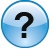 Charles Sturt University is committed to provide a planned and structured induction program and to ensure every reasonable effort has been made for new staff to understand their rights and obligations under the law and University policies.The tasks and activities in this Checklist should be completed within the first 6 months of employment (or your first probation meeting).The checklist should be completed by the Supervisor (or Delegate) in consultation with the new staff member and saved to the share drive for access by Human Resources (HR) if required.Staff number:Commencement date:ESSENTIAL INDUCTION FOR STAFFAll employees are expected to read and discuss the Code of Conduct:
https://policy.csu.edu.au/view.current.php?id=00003 All employees have an obligation to comply with all the University’s workplace health and safety policies, procedures and instructions and not place at risk the health and safety of any other person in the workplace:
https://www.csu.edu.au/division/hr/starting-at-university/induction-docs/elmoAll employees are required to be aware of and demonstrate a commitment to the principles of equal opportunity in the workplace:
https://www.csu.edu.au/division/hr/starting-at-university/induction-docs/eeo-onlineAll employees are required to comply with all Charles Sturt University policies. All employees are to ensure the creation and maintenance of full and accurate records of official University business which adheres to the University’s Records Management Policies:
https://policy.csu.edu.au/view.current.php?id=00165 WITHIN SIX (6) WEEKSCSU POLICIES AND PROCEDURESENVIRONMENTAL SUSTAINABILITY POLICYCOMMUNICATION AND ACCESS - POLICIES AND PROCEDURESPROFESSIONAL DEVELOPMENT - POLICIES AND PROCEDURESALL ACADEMIC STAFFLABORATORY STAFF - AND ACADEMIC STAFF WORKING IN A LABORATORY/FIELD SITE/CLINICON COMPLETION OF ALL TASKS AND ACTIVITIESSTAFF MEMBERSignature:Date:SUPERVISOR (OR DELEGATE)Name:Date:Position: